INDICAÇÃO Nº 2472/2014Sugere ao Poder Executivo Municipal que execute a Implantação de faixa de carga e descarga na Avenida Monte Castelo n° 657 - defronte a Empresa Sorveteria Skimoni. Excelentíssimo Senhor Prefeito Municipal, Nos termos do Art. 108 do Regimento Interno desta Casa de Leis, dirijo-me a Vossa Excelência para sugerir ao setor competente que execute a Implantação de faixa de carga e descarga na Avenida Monte Castelo n° 657 - defronte a Empresa Sorveteria Skimoni.Justificativa:Esse vereador foi procurado por munícipes solicitando essa providência, pois nesse trecho da Avenida existem vários comércios, e quando é necessário o recebimento de mercadorias o caminhão não tem onde estacionar tendo que transportar os produtos à longa distância correndo perigo de acidentes. Palácio 15 de Junho - Plenário Dr. Tancredo Neves, 11 de julho de 2014.Felipe Sanches-vereador-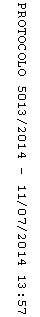 